ПОЛОЖЕНИЕДетского, юношеского и молодежного международного конкурса – фестиваля «Любимый город», посвященный празднованию города Тюмени,  в рамках проекта «Мир талантов» (направление Декоративно – прикладное и изобразительное искусство)СРОКИ И МЕСТО ПРОВЕДЕНИЯ КОНКУРСА.1.1.  город Тюмень, МТЦ «Космос»1.2. выставка работ с 13 по 20 июля 2017 года.ЦЕЛЬ И ЗАДАЧИ КОНКУРСА.ЦЕЛЬ:  популяризация и пропаганда детского, юношеского и молодежного творчества, выявление и всесторонняя поддержка талантливых и перспективных коллективов и индивидуальных исполнителей в области декоративно – прикладного и изобразительного искусства.ЗАДАЧИ:приобщить подрастающее поколение и взрослых людей к духовному и культурному наследию города Тюмени и Тюменской области;создать условия для обмена опытом и установления творческих контактов между коллективами, исполнителями, руководителями и педагогами;создать условия для реализации творческого потенциала коллективов, исполнителей и педагогов;создать условия для популяризации декоративно – прикладного и изобразительного искусства;содействовать мастерству и профессиональному росту участников.ОРГАНИЗАЦИОННЫЙ КОМИТЕТ  КОНКУРСА.Фонд поддержки и развития детского и юношеского творчества «Мир талантов», город Тюмень. Далее – Оргкомитет. Партнеры: ООО «Арт - студия», г. Тюмень, ООО «СибАвтоСервис» г. Тюмень. Деятельность оргкомитета:общее руководство подготовкой и проведением Конкурса,разработка программы проведения Конкурса и его символики,определение состава жюри Конкурса,организация работы по информационному освещению Конкурса,привлечение спонсоров и партнеров,взаимодействие с участниками Конкурса.УЧАСТНИКИ КОНКУРСА. ВОЗРАСТНЫЕ КАТЕГОРИИ.В Конкурсе могут принять участие коллективы и исполнители в возрасте от 5 лет.Участником является конкурсант, отправивший анкету – заявку в установленной форме (см. Приложение). Любой коллектив или отдельный исполнитель может заявить о своем участии в Конкурсе в период формирования конкурсной смены. Каждый конкурсант может участвовать в нескольких номинациях.Участники Конкурса распределяются по возрастным категориям:1 возрастная категория     	 	5 - 7 лет    2  возрастная категория     	 	8 - 11 лет  3 возрастная категория     		12 - 15 лет 4  возрастная категория    	 	16 -18 лет5 возрастная категория     		19 – 25  лет8  возрастная категория     		26 – 30 лет.9 возрастная категория      Профессионал (в этой номинации выступают участники, имеющие среднее или высшее профессиональное образование).
10 возрастная категория     Мастер и ученик (оценивается преподаватель и ученик).
11 возрастная категория    Смешанная группа (коллективы, в которых участники основной возрастной категории составляют менее, чем 70% от общего числа).5.  КОНКУРСНЫЕ НОМИНАЦИИ.5.1. ДПИ (любое направление),5.2. ИЗО (любое направление).6. ТРЕБОВАНИЯ ДЛЯ УЧАСТИЯ В КОНКУРСЕ.для участия в конкурсе необходимо представить 2 работы в одной технике или направлении. участник может заявиться в нескольких номинациях;в конкурсе могут принимать участие учащиеся учреждений дополнительного образования; общеобразовательных школ; ДХШ; ДШИ; специализированных (коррекционных) школ; Клубов; СЮТ; Художественных студий и др;тема работ – история и архитектура города Тюмени и Тюменской области, природная красота родного края, любое направление, раскрывающее название конкурса «Любимый город»,  не противоречащее морально – этическим нормам общества;на каждую работу готовится этикетка с логотипом Конкурса по образцуЭтикетку с логотипом Конкурса можно скачать в официальной группе ВКонтакте vk.com/fmt72.Предоставлять работы на конкурс могут как сами участники, так и руководители или представители.Авторы могут участвовать в выставке-продаже своих работ после конкурсного просмотра.Работы предоставляются в Оргкомитет за 2 дня до начала конкурса. Участник имеет право присутствовать при оформлении экспозиции.Критерии оценки: творческая индивидуальность и мастерство; культура исполнения и оформления представленных работ;художественный уровень представленных работ;соответствие работы возрасту автора;новаторство и оригинальность;цветовое решение;композиционное решение;сложность исполнения;наличие своего творческого почерка.При выборе критериев учитывается специфика вида направления.По решению жюри могут быть вручены специальные дипломы7. ЖЮРИ КОНКУРСА.7.1. Для оценки конкурсных выступлений создается жюри, в состав которого входят известные деятели культуры и искусств: опытные педагоги, модельеры, художники, искусствоведы и культурологи, хорошо знающие теорию, методику и практику работы с любительскими и профессиональными коллективами и исполнителями.7.2. Ответственность за формирование состава жюри и контроль над его работой возлагается на оргкомитет Конкурса. 8.4. Утвержденный состав жюри обжалованию не подлежит. 7.3. В жюри не могут быть включены представители делегаций и руководители коллективов от регионов, если они представляют коллективы на Конкурсе, независимо от профессионального положения, звания и наград.7.4. Представители оргкомитета не являются членами жюри и не участвуют в голосовании.7.5. Жюри не имеет право разглашать результаты конкурса до официального объявления.7.6. Каждый член жюри имеет право голоса и ведет обсуждение до принятия решения всеми членами жюри.7.7. Голосование жюри является тайным и его итоги не разглашаются до церемонии награжденияОбязанности жюри:оценивать выступление участников в конкурсных номинациях,определять победителей и призеров в конкурсных направлениях,принимать решение о награждении участников Конкурса.Права жюри:давать рекомендации участникам Конкурса,выделять отдельных участников и награждать их специальными призами по своему усмотрению, согласовав с Оргкомитетом,вручать специальные призы педагогам за выдающиеся достижения,принимать решение, по согласованию с Оргкомитетом, об отмене Конкурса по заявленной в настоящем Положении номинации, в связи с недостаточным количеством поданных заявок, либо не присуждать никаких призовых мест в данной номинации,голосование жюри происходит после выступления всех конкурсантов,решение жюри окончательное и пересмотру не подлежит.8. ПОДВЕДЕНИЕ ИТОГОВ И НАГРАЖДЕНИЕ.Организация призового фонда возлагается на Оргкомитет.Компаниям, фирмам и отдельным представителям деловых кругов разрешается вносить благотворительные взносы на проведение конкурса и учреждать свои призы.Объявление итогов и награждение проходят согласно программе конкурса.Награждение производится в каждой номинации и возрастной группе конкурсантов: «Лауреат» 1-й, 2-й, 3-й степени; «Дипломант» 1-й, 2-й, 3-й степени.Допускается дублирование мест в каждой номинации и возрастной категории.По усмотрению оргкомитета участникам присуждаются специальные призы и награды. Информация о результатах оглашается только на церемонии награждения.Все протоколы направляются в Оргкомитет конкурса – фестиваля.Руководители могут ознакомиться с итоговым протоколом в Оргкомитете по запросу на электронную почту fondmt72@mail.ru. Оценочные листы и комментарии жюри являются конфиденциальной информацией, не демонстрируются и не выдаются.Гран-при присуждается одному из обладателей «Лауреата» 1-й степени в каждой номинации, набравшему наибольшее число голосов членов жюри.По решению жюри Гран-при и отдельные призовые места в разных номинациях могут не присуждаться. Все участники конкурса награждаются дипломами участника и памятными подарками.Все руководители получают благодарственные письма.9. СУММА ОРГАНИЗАЦИОННОГО ВЗНОСА И УСЛОВИЯ ОПЛАТЫ.ОБРАТИТЕ ВНИМАНИЕ:1. Для расчета суммы оплаты необходимо сначала подать заявку установленного образца на электронный адрес fondmt721@mail.ru или fondmt72@mail.ru- После получения заявки оргкомитет производит расчет суммы оплаты и сообщает возможные варианты оплаты для юридических и физических лиц. Все документы с синей печатью необходимо предоставить в Оргкомитет по прибытии.- В случае одностороннего отказа от участия в фестивале менее чем за 10 дней до начала конкурса взимается  неустойка в следующем размере: - 20 % от суммы за участие (но не менее 500 рублей).- В случае одностороннего отказа до 10 дней до начала конкурса по письменному требованию от руководителя вся сумма возвращается.3. Установленные льготы следующим категориям участников:- Инвалидам всех категорий, инвалидам с детства;- Детям-сиротам, учащимся коррекционных школ;- Детям из многодетных семей;- Детям из малообеспеченных семей;- Пенсионерам;Участники получают льготы при предъявлении документа, удостоверяющего личность, а также подтверждающего право на льготу (удостоверение, справка единого образца и т.д.)Размер льготы на участие составляет от 50 – 100 % от организационного взноса. КОЛИЧЕСТВО МЕСТ ОГРАНИЧЕНО! Льготное участие конкурсантов может осуществляться как индивидуально, так и коллективно (группами лиц).Оплата конкурса: 
1. Подаете заявку на электронный адрес  fondmt721@mail.ru 
2. В течении 3х дней ждите ответ-письмо, в котором Вам будет присвоен личный номер ID заявки и прикреплен файл, с возможными способами оплаты для юридических и физических лиц. Это делается с целью того, чтобы Вы не оплачивали раньше, чем мы Вас зарегистрируем, так как стоимость участия рассчитывается индивидуально для каждого участника. 
3. День регистрации участников конкурса-фестиваля является последним днём принятия оплаты. 
4. При оплате конкурса, Вам необходимо будет отправить на нашу почту fondmt721@mail.ru скан (фото) чека или квитанции об оплате с пометкой: 
«Оплата за номер ID… (ФИО участника или название коллектива), в городе … ». 
5. Также чеки и квитанции об оплате нужно приносить с собой на регистрацию в дни конкурса. 
6. Если по каким-либо причинам Вы не можете участвовать в конкурсе, либо не оплатили заявку  в указанный положением срок, и поэтому решили не участвовать, УБЕДИТЕЛЬНАЯ ПРОСЬБА сообщить нам об этом, либо по электронной почте fondmt721@mail.ru либо по телефонам, указанным ниже, чтобы эти места мы могли предлагать другим желающим участвовать в конкурсе.  ПРИЕМ ЗАЯВОКС 11 июня по 11 июля 2017 года.10. КонтактыНаш сайт: www.mirtalantov72.ruэлектронный адрес:  fondmt721@mail.ru,  fondmt72@mail.ruофициальная группа ВКонтакте:  vk.com/fmt72Звоните по телефонам:+7(3452) 217  593+ 7 906 820 13 01 (Елена)+7 982 788 82 41 (Вита)+ 7 904 497 62 07 (Артем)Если Вас заинтересовал наш конкурс, но остались вопросы?Звоните нам с 08:00 до 16:00 в любой день (время московское). Вопросы на сайт и на электронные почты – в любое время.Ответим с радостью!  ВНИМАНИЕ! Добавляйтесь в официальную группу ВКонтакте  vk.com/fmt72 и получи скидку 5 % на организационный взнос конкурса. Скидка предоставляется только в том случае, если Вы указали в примечании ФИО, вступившего в нашу группу, или  написали об этом  в письме. Подробнее об акциях можно узнать на сайте www.mirtalantov72.ru или по телефону: 8 982 788 82 41 (Вита).Ждем вас на конкурсных выступлениях и желаем удачи!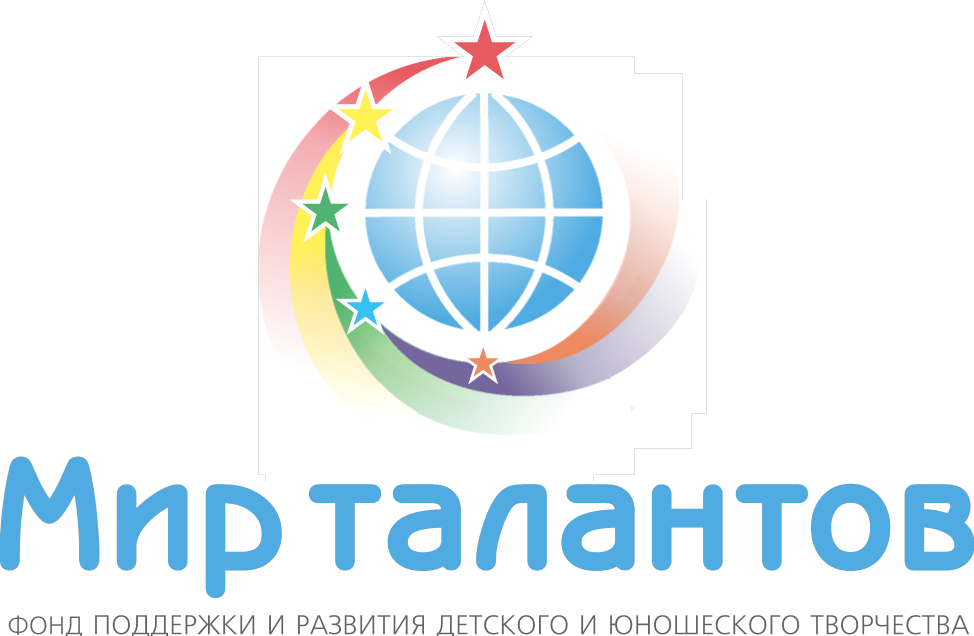 УТВЕРЖДАЮ:Генеральный директорООО «Фонд «Мир талантов»Орлова Е.Н. ________________«_____» ________________ 2017 г.«Любимый город» Тюмень 2017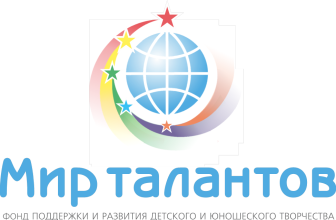 Автор: _______________ ______ летУчреждение  __________________Город __________________Педагог __________________Количественный составОсновная номинация (руб.)Дополнительная номинация (руб.)Последующая дополнительная номинация (руб.)ДПИ и изобразительное искусствоДПИ и изобразительное искусствоДПИ и изобразительное искусствоДПИ и изобразительное искусствоУчастник или коллектив1 5001 000500